Table S1 Genes and primer pairs used for mtDNA copy number and mitochondrial protein coding gene expression analysisB2M Amplification curves: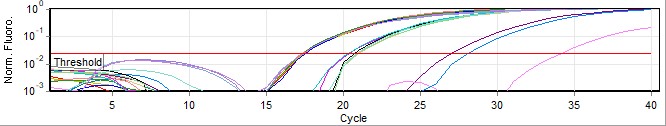 B2M Met Curve: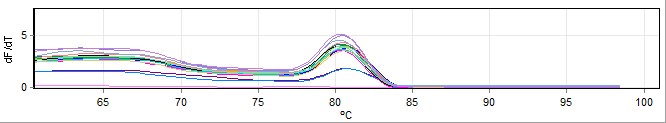 Cyt B Amplification Curve: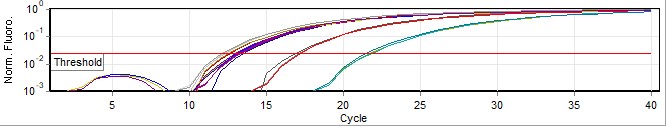 Cyt B Melt Curve: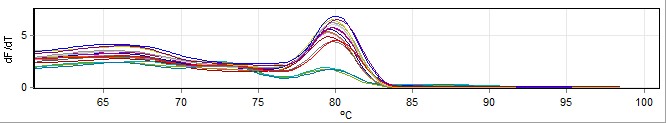 Figure S1: Amplification plots and Melt Curve of Different Analysed Genesfor mt-DNA copy number analysis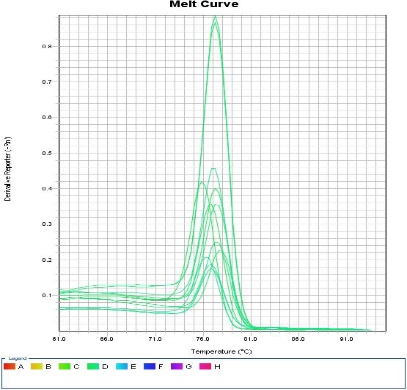 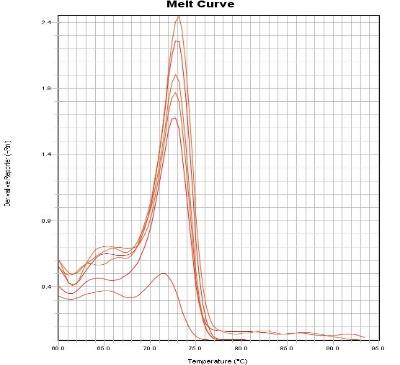 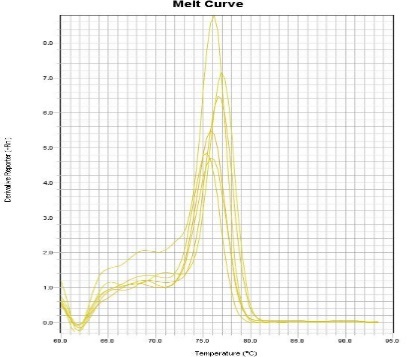 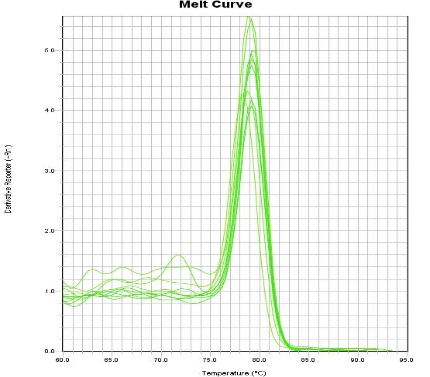 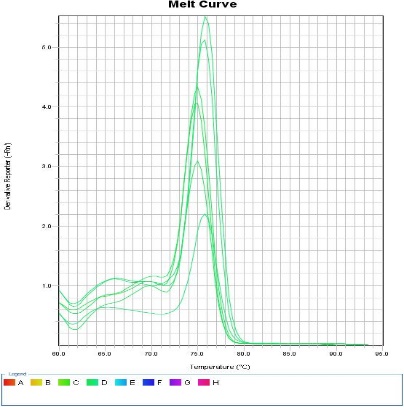 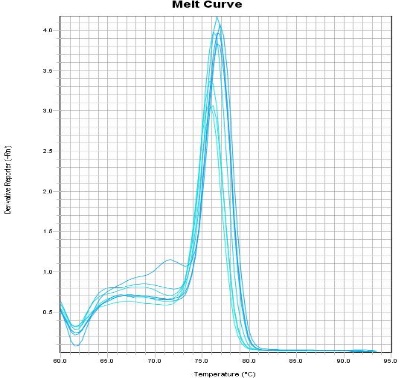 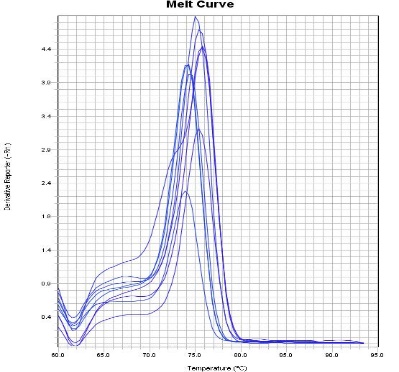 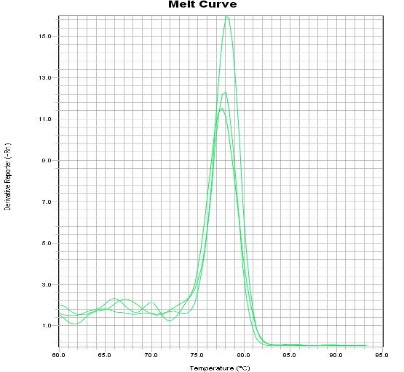 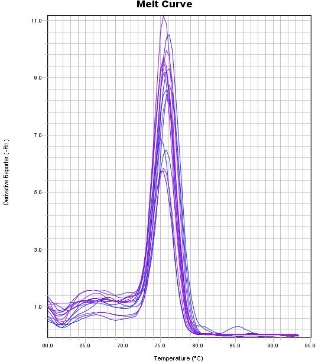 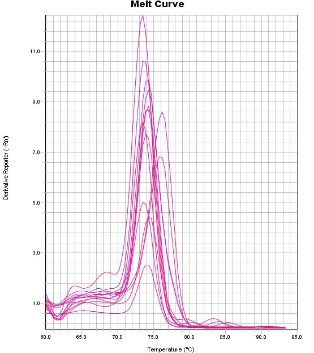 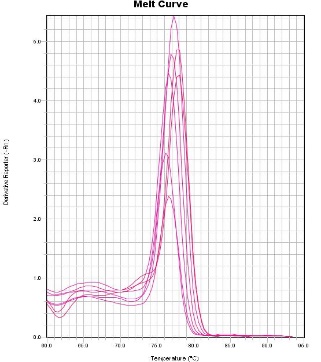 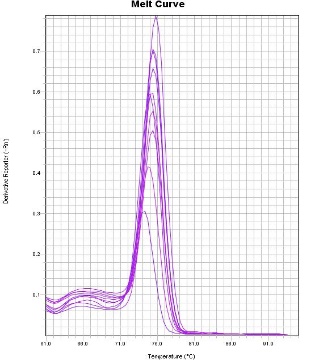 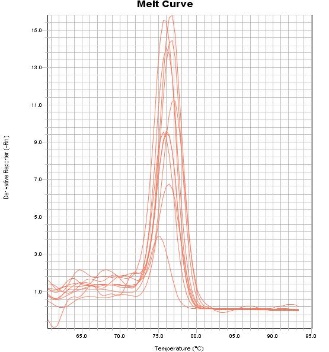  Figure S2: Melt Curve of 13 mitochondrial protein coding genes for relative gene expression analysis.GenesPrimer sequences (5'-3')Primer sequences (5'-3')GenesForward primerReverse PrimerB2M  Cyt B ND1ND2ND3ND4LND4ND5ND6COX1COX2COX3ATP6ATP8Cyt B12sCAGCGTACTCCAAAGATTCA  CATCCGACACAACAACAGCAGGATCCTTCACCCTCTCCACACCCAATCATCTTTTTTATTATTCTATCTCAGAAAAAACAAGCCCATATGAGGATCCCACCTAATATCCTCCGGCCTCACATCCTCTATACGGCGACATCGGGTTTATCCCAGTAACAAACGCCCCTAAGCCCGACATAGCATTCCCCCTACTACACTCATGGGCCGGAGTGTACGGCTCAACTTTCTCGGAGGAGCTACACTTGCACAACTAGACACATCAACATGACCAAATCCTCACCGGCCTAGGTCAACGAAACTAAGAGGAGGAATGCTCCACTTTTTCAAT  ATAAGCCTCGTCCTACGTGC GTTCTGATTCTCCTTCGGTGAGCCCGTGGGTTGTGATTGTGGAAGGAGGAGTGCAATTTCTCTGCGAAGACCAGTAAGATGAGGGCTAGGTTGGTTAGGTCCTGTTGCGGCTAGTAATTGTGTTAAATTTTGGTGGGTCAGGTTACCTGCTAAAGGGGATTCAAGGACAATAGGTATAAAGGCCGAAATGGTGGTTAGAGGCTGACTAGGAGGGTGAATACAAATAAATTTTCGTTCATTTTGTTTCTCCTCGTCCTACGTGTATATATAAGGGCTGGCACGAGATTTAC